                  Dementia Friendly TransportationThere are many ways in which you may become dementia friendly.  Here are some suggestions:Signs that a passenger may have dementia:Memory loss, forgetfulnessConfusion with time or placeDifficulty planning and following stepsTrouble understanding visual images and reading information (maps, routes, signs, etc.)Difficulty with speaking and writingMisplacing things, inability to retrace stepsImpaired judgement and problem solvingChallenges with money (paying fares, making change, etc.)Difficulty understanding schedules, routes, directionsPersonality and mood changesRepetitive speech or behaviorsHelpful Strategies:Speak clearly and slowly, use shorter sentencesProvide instructions one step at a timeAvoid using jargon or slang phrasesProvide reminders of upcoming stops or arrival informationUse closed-ended questions / offer simple choices for answersOffer comfort and reassuranceBe patient and flexibleAvoid arguing or correctingBe friendly & kind in order to minimize feelings of anxietyWhen in doubt, talk to a supervisor about your concernsResources:Alzheimer’s Association MA / NH Chapter:  24/7 Helpline (800) 272-3900Boston Alzheimer’s Initiative:  (617) 635-3992   Dementia Friendly MA: https://mcoaonline.com/programs/dementia-friendly/Dementia Friends: http://dementiafriendsusa.org/Dementia Friendly America:  www.dfamerica.org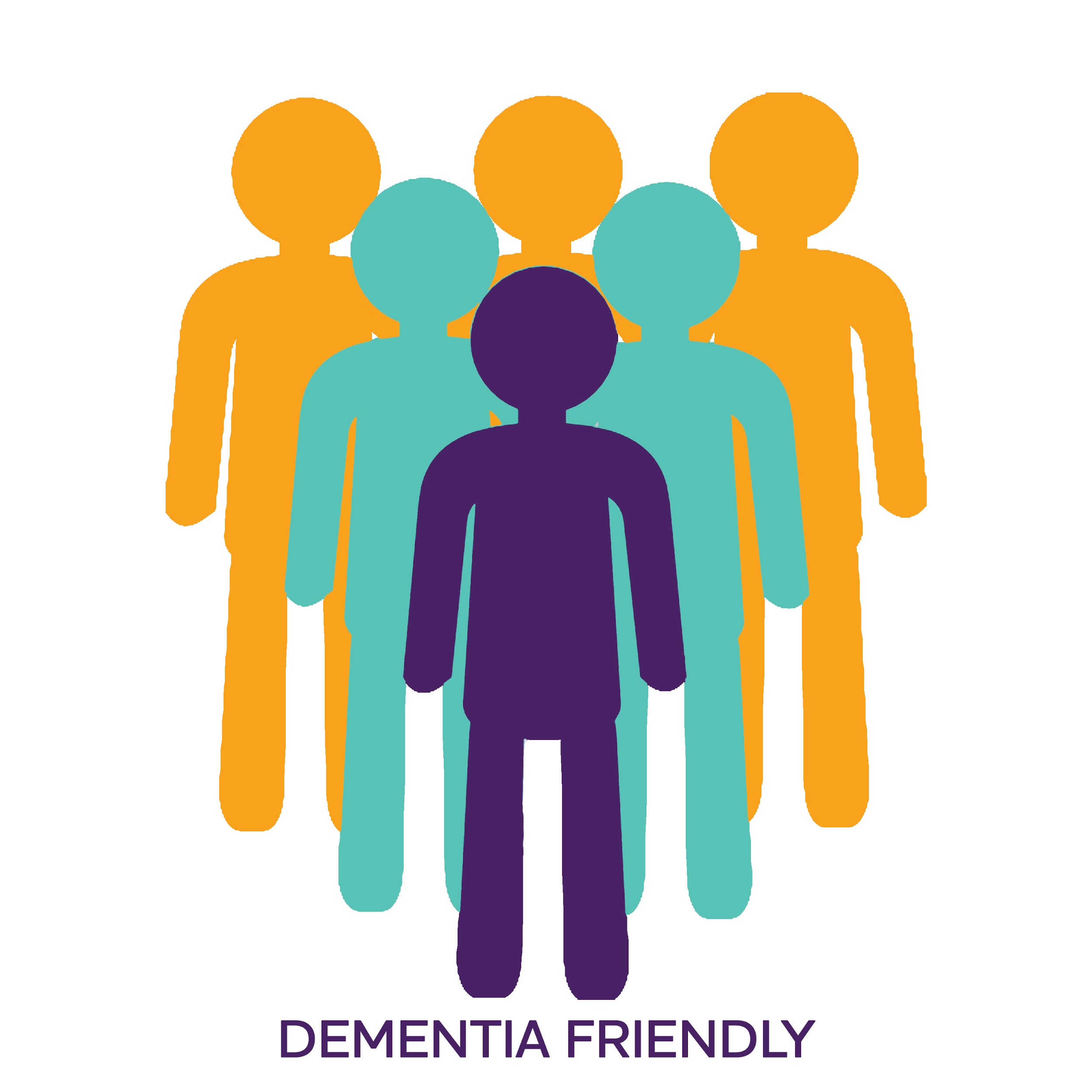 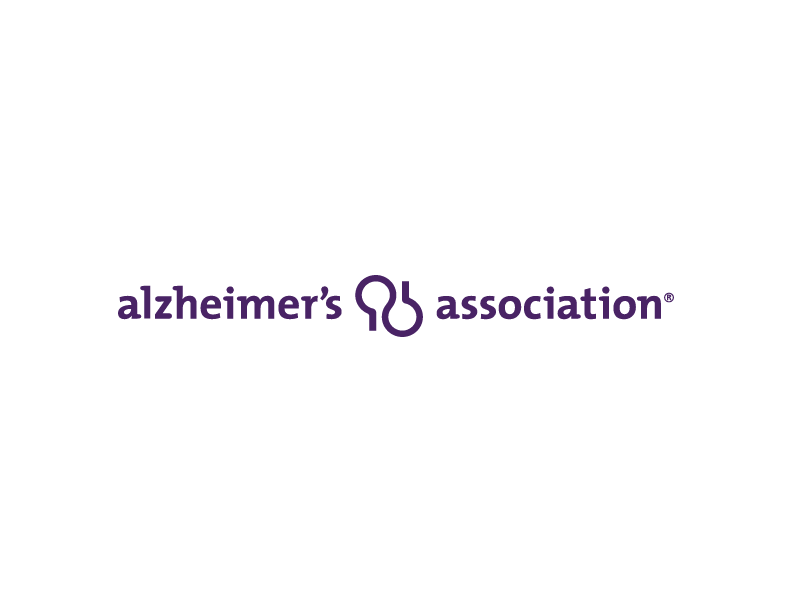 